第一部分：设置浏览器1．打开IE浏览器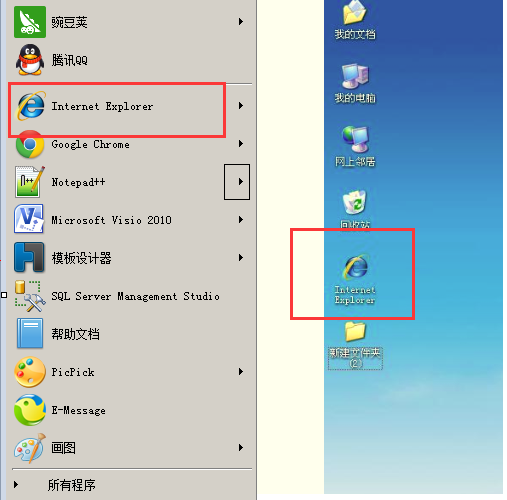 2 在IE浏览器中添加可信站点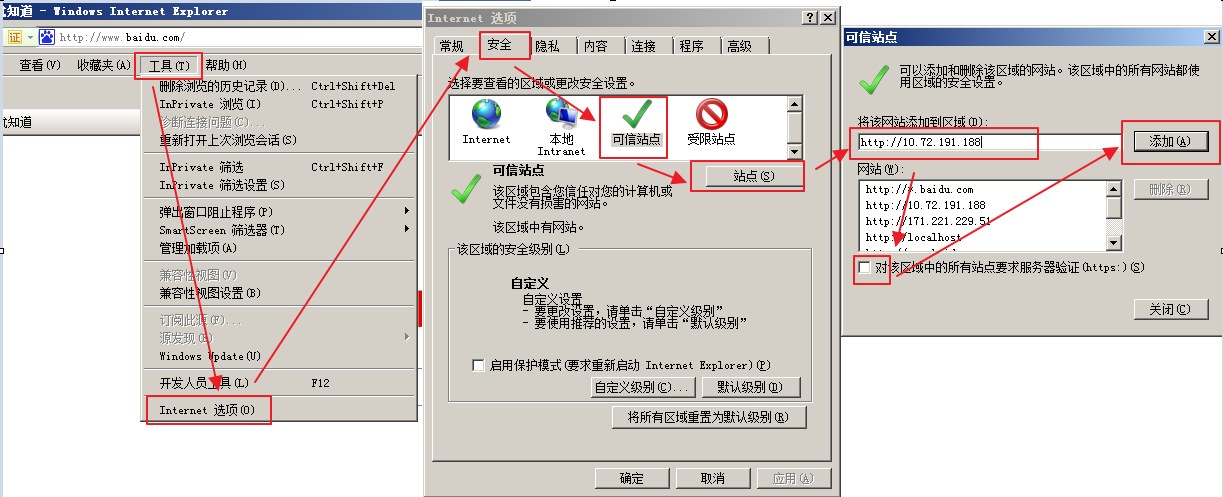 			   3 设置当前个人PC的默认浏览器为IE浏览器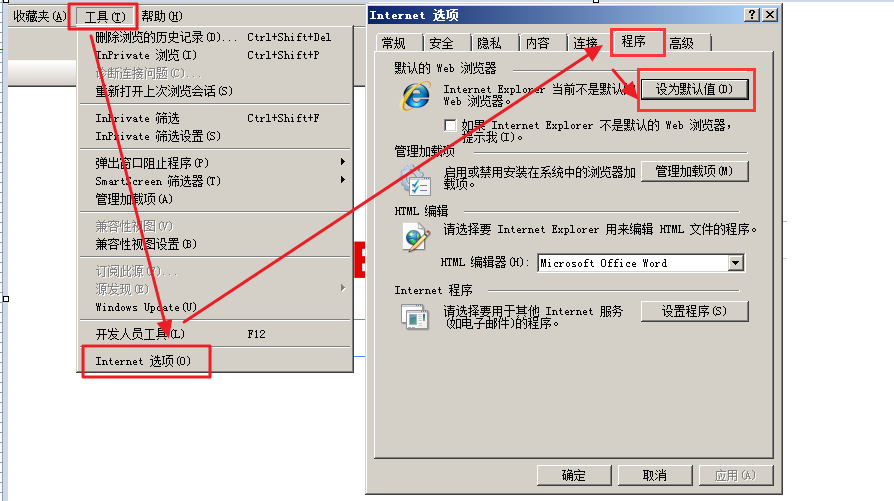 4 添加快捷方式在桌面上。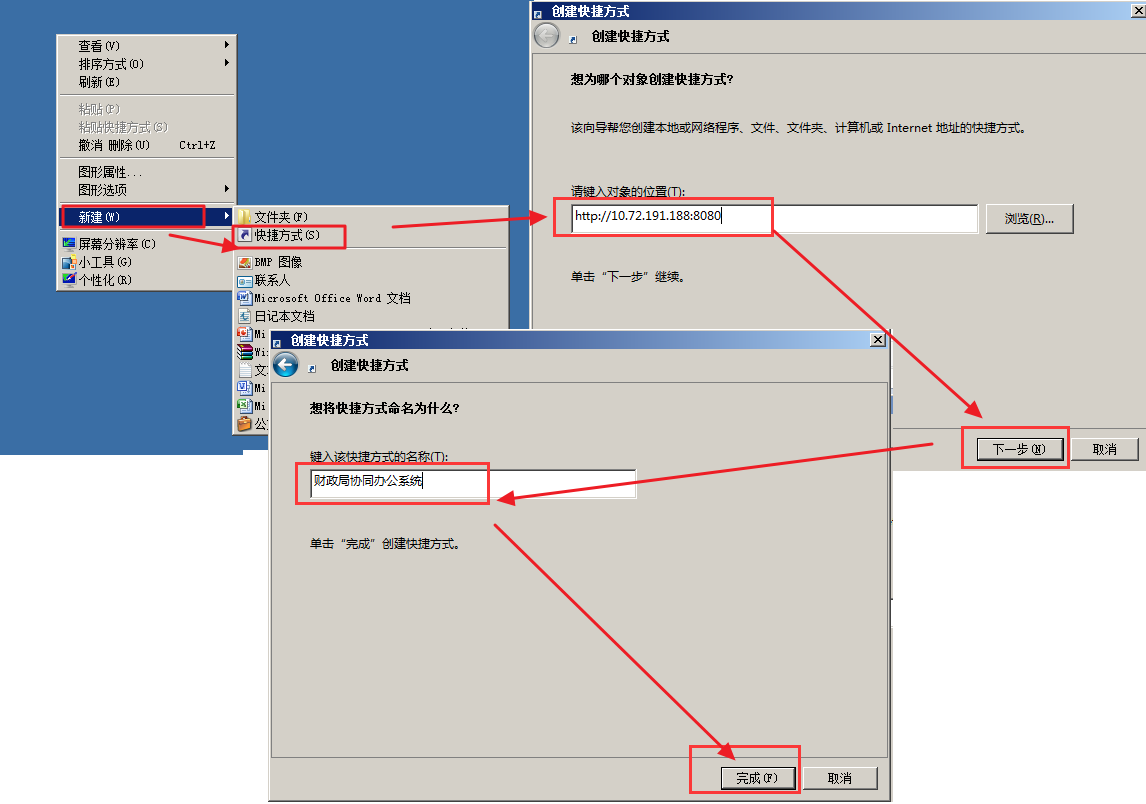 第二部门：安装插件1 下载插件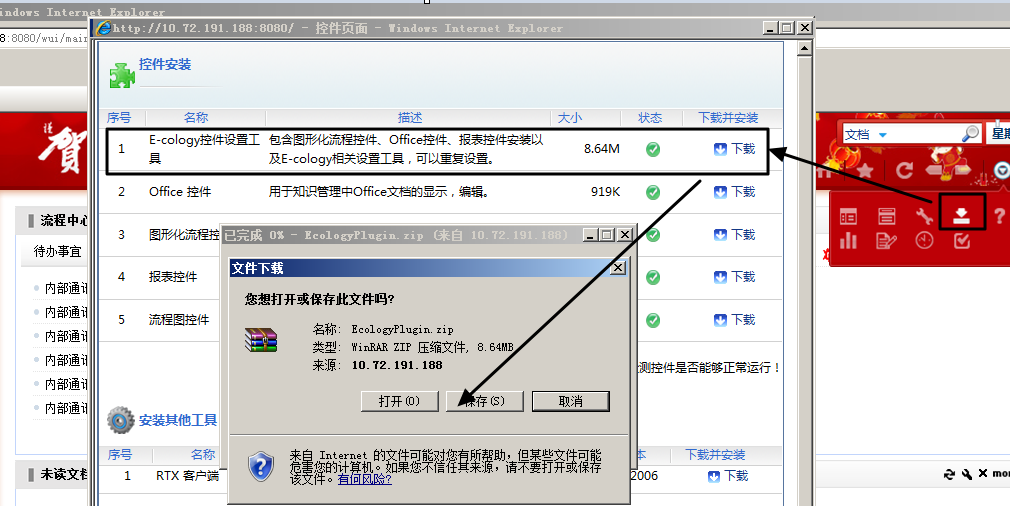 2 安装插件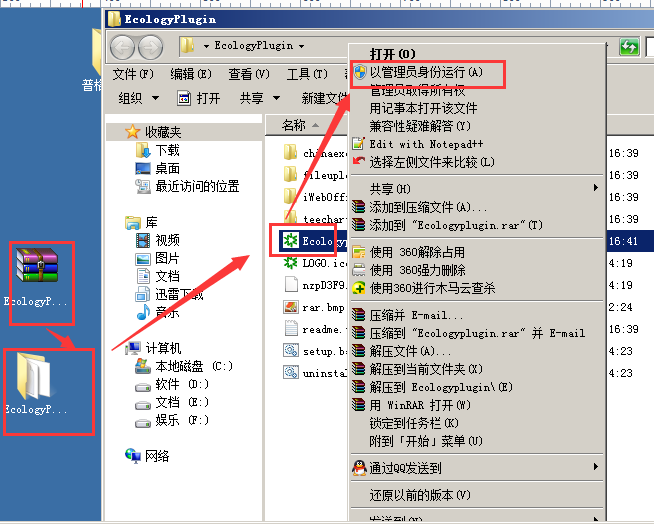 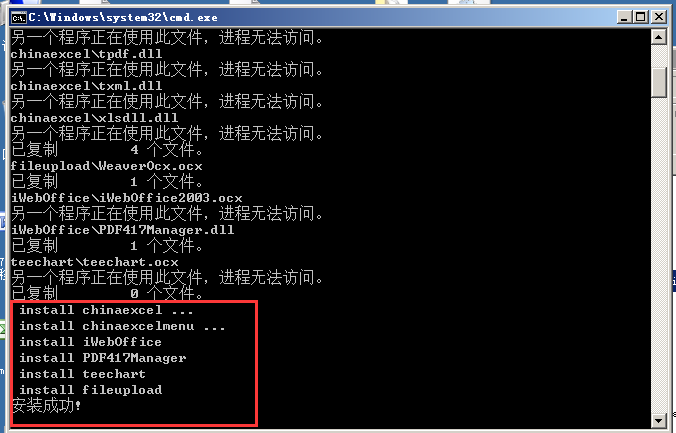 Note：win7系统必须使用管理员身份进行安装，安装之前所有浏览器全部关闭。3 测试插件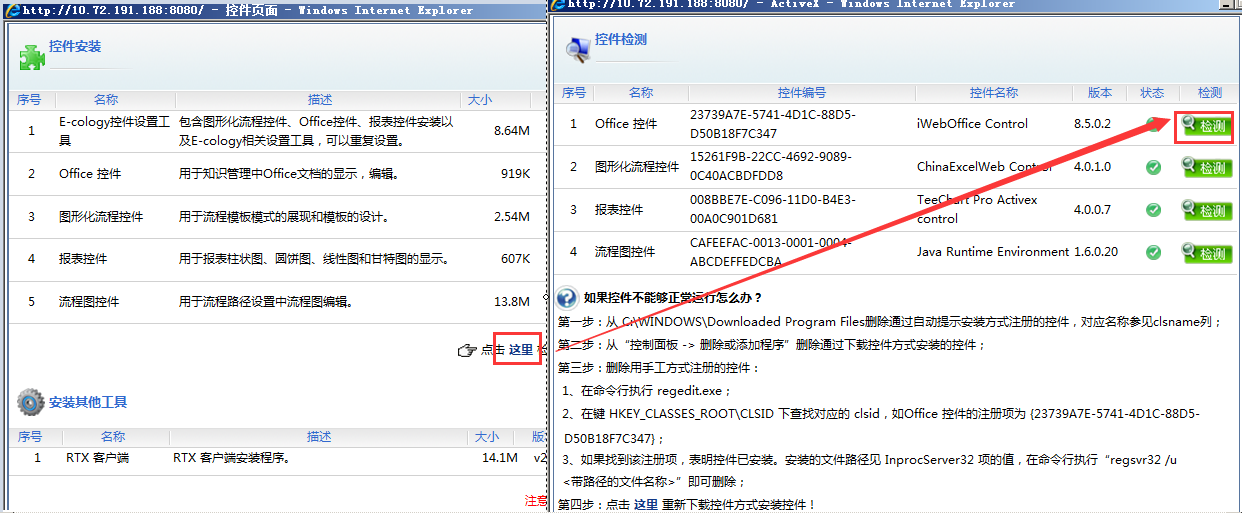 